                                           C. E. I. P.  EL PICACHO                                   Avda. de la Constitución s/n                                        SANLÚCAR DE BARRAMEDA  11540 (Cádiz)                                  Tfno: 956 386500     Fax: 956 386501ASISTENTES:COORDINADORA.MERCEDES ENRÍQUEZ GÓMEZCOMPONENTES.María José Chaves NavarroMaría Esther Diosdado SelmaManuel Gutiérrez GarcíaMaría Dolores Márquez GonzálezLidia Martín BullónMaría José Mejías RomeroMercedes Muñoz De SandeMercedes Oliver MirandaElena de la Plata RamosMaría Mercedes Rodríguez TejedaMaría Dolores Acevedo ChuliánLaura Aguilera GarcíaEsperanza Altozano MoralesMª Inmaculada García FábregasMatías Higueras LladoMaría Nazaret Merino de AsísCaridad Isabel Rodríguez CuevasM.ª Fuensanta Trujillo Navarro04- ACTA DE LA REUNIÓN DE FORMACIÓN EN CENTRO CELEBRADA EL DÍA 29 DE NOVIEMBRE DE 2018          Siendo las 17:00 horas del lunes 29 de noviembre, se reúnen los miembros relacionados en el margen izquierdo,  para tratar el siguiente punto:ELABORACIÓN DE RÚBRICASEl claustro ve la necesidad de elaborar rúbricas para tenerlas como instrumentos de evaluación en las áreas que estamos trabajando en esta formación. Esta vez en vez de dividirnos en ciclos, nos dividimos en dos grupos por materias, uno elaborarán rúbricas para Lengua y el otro para Matemáticas, Se acuerda elaborar una rúbrica por cada bloque de contenido.Se da por finalizada la reunión a las 19:30 del día antes señalado.  LA COORDINADORAFdo.: Mercedes Enríquez GómezEl claustro ve la necesidad de elaborar rúbricas para tenerlas como instrumentos de evaluación en las áreas que estamos trabajando en esta formación. Esta vez en vez de dividirnos en ciclos, nos dividimos en dos grupos por materias, uno elaborarán rúbricas para Lengua y el otro para Matemáticas, Se acuerda elaborar una rúbrica por cada bloque de contenido.Se da por finalizada la reunión a las 19:30 del día antes señalado.  LA COORDINADORAFdo.: Mercedes Enríquez Gómez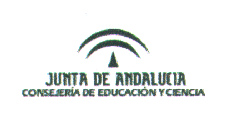 